г. Якутск, ул. Орджоникидзе, дом 27,                                                                                                                         14.03.2023Тел.: 42-33-78При опубликовании ссылка на Саха(Якутия)стат обязательна В пресс-выпуске представлены данные оперативной отчетности за январь 2023 года. Сведения по итогам выборочного обследования рабочей силы приведены за ноябрь 2022 г. – январь 2023 г., об инвестициях, финансовом состоянии организаций, численности и заработной плате работников, демографических показателях и миграции - за январь-декабрь 2022 года.ОБОРОТ ОРГАНИЗАЦИЙВ январе 2023 года оборот организаций всех видов экономической деятельности составил 204366,2 млн рублей, или 103,8% к январю 2022 года.Увеличение оборота организаций по сравнению с соответствующим периодом предыдущего года связано с ростом показателя по видам экономической деятельности «Строительство» – в 1,8 раза (доля в общем обороте республики – 6,7%), «Транспортировка и хранение» – на 35,5% (3,9%), «Торговля оптовая и розничная; ремонт автотранспортных средств, мотоциклов» – на 8,1% (7,1%), «Обеспечение электрической энергией, газом и паром; кондиционирование воздуха» – на 8,2% (5,8%).ПРОМЫШЛЕННОЕ ПРОИЗВОДСТВОВ январе 2023 года индекс промышленного производства составил 107,8% к соответствующему периоду предыдущего года, в том числе по видам экономической деятельности: «Добыча полезных ископаемых» – 107,1%, «Обрабатывающие производства» – 105,7%, «Обеспечение электрической энергией, газом и паром; кондиционирование воздуха» – 112,9%, «Водоснабжение; водоотведение, организация сбора и утилизации отходов, деятельность по ликвидации загрязнений» – 124,6%.По сравнению с январем предыдущего года увеличились объемы добычи нефти обезвоженной, обессоленной и стабилизированной (102,8%), газа горючего природного (газа естественного) (131,4%).Увеличилось производство мяса и субпродуктов пищевых домашней птицы (114,1%), изделий колбасных, включая изделия колбасные для детского питания (119,0%), молока, кроме сырого (115,5%), изделий хлебобулочных недлительного хранения (104,3%), изделий ювелирных и их частей; ювелирных изделий из золота или ювелирных изделий из серебра и их частей (146,6%).По сравнению с январем 2022 года отмечено снижение объемов добычи угля каменного (85,0%), угля каменного и бурого обогащенного (84,6%).Уменьшилось производство говядины, кроме субпродуктов (в 2,3 раза), рыбы переработанной и консервированной, ракообразных и моллюсков (78,6%), кондитерских изделий (98,8%), лесоматериалов, продольно распиленных или расколотых, разделенных на слои или лущеных, толщиной более 6 мм; деревянных железнодорожных или трамвайных шпал, непропитанных (69,6%), блоков и прочих изделий сборных строительных для зданий и сооружений из цемента, бетона или искусственного камня (70,6%).СЕЛЬСКОЕ ХОЗЯЙСТВОПо предварительным данным, объем продукции сельского хозяйства всех сельхозпроизводителей (сельскохозяйственные организации, подсобные хозяйства, крестьянские (фермерские) хозяйства и индивидуальные предприниматели, хозяйства населения) в январе-декабре 2022 года по сравнению с соответствующим периодом 2021 года увеличился на 1,2% (в сопоставимых ценах). На конец декабря 2022 года поголовье крупного рогатого скота в хозяйствах всех категорий составило 170,8 тыс. голов (на 4,2% меньше по сравнению с аналогичной датой предыдущего года), из него коров – 71,7 (на 3,2% меньше), свиней – 17,8 (на 3,1% меньше), лошадей – 182,1 (на 0,3% меньше), северных оленей – 168,7 (на 3,2% больше), птиц всех видов – 977,2 (на 17,9% больше).Производство скота и птицы на убой (в живом весе) составило 37603,2 тонн (100,1% к январю-декабрю 2021 года), молока – 157603,8 тонн (99,6%), яиц – 154951,8 тыс. штук (96,9%).ИНВЕСТИЦИИ И СТРОИТЕЛЬСТВОВ январе-декабре 2022 г., по оценке, инвестиции в основной капитал составили 616285,2 млн рублей или 129,6% (в сопоставимых ценах) к январю - декабрю 2021 года.Объем работ, выполненных собственными силами по виду деятельности «Строительство» (с учетом объема работ, не наблюдаемых прямыми статистическими методами), в январе 2023 года составил 12389,1 млн рублей и увеличился по сравнению с январем 2022 года в сопоставимых ценах в 1,8 раза.В январе 2023 г. было введено 212 жилых домов общей площадью 54,2 тыс. кв. метров, что в 2,8 раза больше, чем в январе 2022 года. Населением построено 194 индивидуальных жилых дома общей площадью 15,9 тыс. кв. метров (29,4% от общего объема жилья, введенного в январе 2023 года), на 18,0% ниже объема жилья, введенного в соответствующем периоде 2022 года.ТРАНСПОРТЗа январь 2023 года грузооборот автомобильного транспорта организаций всех видов экономической деятельности, не относящихся к субъектам малого предпринимательства, составил 36,6 млн тонно-километров (на 9,9% меньше, чем в январе 2022 года). Пассажирооборот автомобильного транспорта в январе 2023 года составил 19,2 млн пассажиро-километров (на 40,6% больше, чем в январе 2022 года).РЫНКИ ТОВАРОВ И УСЛУГВ январе 2023 года оборот розничной торговли составил 22941,4 млн рублей, что в сопоставимых ценах на 1,2% выше, чем в январе 2022 года. В расчете на душу населения розничная торговля товаров составила 23123,7 рубля.Оборот общественного питания (оборот ресторанов, баров, кафе, столовых при предприятиях и учреждениях, а также организаций, осуществляющих поставку продукции общественного питания) составил 2193,2 млн рублей, что в сопоставимых ценах на 0,3% выше, чем в январе 2022 года. Населению республики было оказано платных услуг на сумму 7524,8 млн рублей, что в сопоставимых ценах на 0,8% ниже, чем в январе 2022 года. Наибольшее снижение наблюдалось по видам услуг: транспортные услуги - на 5,7% (доля 25,6%), бытовые - на 12,5% (доля 9,6%).ЦЕНЫВ январе 2023 года к предыдущему месяцу отмечен рост цен во всех секторах экономики. Индекс потребительских цен на товары и услуги в январе 2023 года по сравнению с предыдущим месяцем составил 100,9%, в том числе на продовольственные товары – 100,9%, непродовольственные товары – 101,0%, услуги – 101,0%. Стоимость условного (минимального) набора продуктов питания в расчете на месяц в конце января 2023 года составила 8690,5 рубля и по сравнению с предыдущим месяцем увеличилась на 0,6%.ФИНАНСЫ ПРЕДПРИЯТИЙВ январе-декабре 2022 года, по оперативным данным, сальдированный финансовый результат (прибыль минус убыток) организаций составил 327292,5 млн рублей, или 91,3% к январю-декабрю 2021 года. Прибыль получили 225 организаций (65,6% от общего числа отчитавшихся организаций) в размере 350311,2 млн рублей, что по сравнению с январем-декабрем 2021 года меньше на 5,9%. Убыток получили 118 организаций (34,4 % от общего числа отчитывающихся организаций) на сумму 23018,7 млн рублей, что на 64,2% больше уровня января-декабря 2021 года. На конец декабря 2022 года по сравнению с данными на конец ноября 2022 года: суммарная задолженность по обязательствам организаций составила 1037,3 млрд рублей и увеличилась на 5,0%, из нее просроченная – 10,5 млрд рублей (1,0% от общей суммы задолженности) и уменьшилась на 2,2%; кредиторская задолженность составила 266,6 млрд рублей и увеличилась на 10,9%, из нее просроченная – 10,2 млрд рублей (3,8% от общей суммы кредиторской задолженности) и уменьшилась на 2,3%; задолженность по полученным кредитам банков и займам организаций составила 770,7 млрд рублей и увеличилась на 3,1%, из нее просроченные долги – 0,4 млрд рублей (0,05% от общего объема задолженности по полученным кредитам банков и займам организаций) и уменьшилась на 0,1%; дебиторская задолженность составила 337,3 млрд рублей и уменьшилась на 3,9%, из нее просроченная – 14,5 млрд  рублей (4,3% от общего объема дебиторской задолженности) и уменьшилась на 13,8%. ДЕНЕЖНО-КРЕДИТНАЯ СИСТЕМА(по данным официального сайта Центрального Банка Российской Федерации)По состоянию на 1 января 2023 года в республике осуществляли деятельность                                     1 самостоятельный коммерческий банк, 2 филиала инорегиональных коммерческих банков и Якутское отделение № 8603 ПАО «Сбербанк России». Уставный капитал кредитных организаций на 1 января 2023 года составил 3,2 млрд рублей. Объем депозитов и прочих привлеченных кредитными организациями средств организаций, физических лиц, индивидуальных предпринимателей и кредитных организаций (в рублях и иностранной валюте) на 1 января 2023 года составил 267,0 млрд рублей, что на 11,8% больше объема на соответствующую дату предыдущего года.Общая сумма кредитов, предоставленных организациям, индивидуальным предпринимателям и физическим лицам (в рублях и иностранной валюте), за январь-декабрь 2022 года составила 417,1 млрд рублей, в том числе организациям и индивидуальным предпринимателям – 252,2 млрд рублей (60,5% от общего объема предоставленных кредитов), физическим лицам – 164,8 млрд рублей (39,5%). По сравнению с соответствующим периодом 2021 года объем предоставленных кредитов уменьшился на 22,5%, в том числе организациям и индивидуальным предпринимателям – на 29,9%, физическим лицам – на 7,6%. Задолженность по кредитам, предоставленным на покупку жилья (остаток на счетах с учетом просроченной задолженности), на 1 января 2023 года составила 181,6 млрд рублей, из них по ипотечным жилищным кредитам – 181,5 млрд рублей. По сравнению с 1 января 2022 года задолженность по кредитам на покупку жилья выросла на 24,5%, из них по ипотечным жилищным кредитам – также на 24,5%.УРОВЕНЬ ЖИЗНИ НАСЕЛЕНИЯПо оценке, за январь-декабрь 2022 года, среднедушевые денежные доходы составили 56918,9 рубля в месяц и увеличились по сравнению с январем-декабрем 2021 года на 13,0%. Реальные располагаемые денежные доходы (доходы за вычетом обязательных платежей и разнообразных взносов (из них около 54% составляет налог на доходы физических лиц, 33% - проценты, уплаченные населением за кредиты), скорректированные на индекс потребительских цен (тарифов) на товары и услуги населению), выросли на 2,4%.Среднемесячная номинальная начисленная заработная плата одного работника в январе-декабре 2022 года по сравнению с январем-декабрем 2021 года повысилась на 13,3% и составила 95315,4 рубля. Реальная начисленная заработная плата по сравнению с январем-декабрем 2021 года выросла на 2,0% (темп роста номинальной заработной платы 113,3% при темпе роста цен 111,1%).Просроченная задолженность по заработной плате (по кругу видов экономической деятельности, наблюдаемых в соответствии с Федеральным планом статистических работ), по состоянию на 1 февраля 2023 года составила 0,5 млн рублей. Просроченная задолженность сложилась перед 32 работниками в 1 организации. Задолженность из-за несвоевременного получения денежных средств из бюджетов всех уровней отсутствовала, вся задолженность по заработной плате образовалась из-за отсутствия у организации собственных средств. Просроченная задолженность по заработной плате в расчете на одного работника, перед которым имеется задолженность, составила 16812 рублей.По сравнению с предыдущим месяцем просроченная задолженность увеличилась на 538 тыс. рублей за счет организации по производству пара и горячей воды (тепловой энергии) котельными.ЗАНЯТОСТЬ И БЕЗРАБОТИЦАЧисленность рабочей силы в возрасте 15 лет и старше в ноябре 2022г. - январе 2023г. составила 508,7 тыс. человек (здесь и далее согласно методологическим указаниям Росстата численность является средней за период), в том числе занятых – 478,0 тыс. человек и безработных – 30,8 тыс. человек. По сравнению с соответствующим периодом предыдущего года численность занятых увеличилась на 2,8% (на 13,2 тыс. человек), число безработных снизилось на 14,7% (на 5,3 тыс. человек). Уровень безработицы в возрасте 15 лет и старше составил 6,1% (за ноябрь 2021г. - январь 2022г. – 7,2%).Среднесписочная численность работников организаций (с учетом субъектов малого предпринимательства – юридических лиц) в январе-декабре 2022 года по сравнению с соответствующим периодом 2021 года увеличилась на 1,6% и составила 361863 человека.Зарегистрированная безработица. По данным Государственного комитета Республики Саха            (Якутия) по занятости населения, на конец января 2023 г. в органах службы занятости населения состояли на учете 6414 не занятых трудовой деятельностью граждан, из них 4751 человек имели статус безработного (по сравнению с соответствующим месяцем 2022 года меньше на 35,3%), в том числе 2867 человек получали пособие по безработице.Уровень зарегистрированной безработицы на конец января 2023 года составил 1,0%,
что ниже соответствующего месяца предыдущего года (1,5%).ДЕМОГРАФИЧЕСКАЯ СИТУАЦИЯПо предварительной оценке, (с учетом итогов Всероссийской переписи населения 2020 года), численность постоянного населения на 1 января 2023 года составила 996243 человека, в том числе городского – 668840, сельского – 327403. По сравнению с предыдущим годом численность населения снизилась на 1590 человек, или на 0,2%, городского - увеличилась на 415 человек или 0,1%, сельского - уменьшилась на 2005 человек или 0,6%. В январе-декабре 2022 года по сравнению с соответствующим периодом 2021 года в целом по республике: - число родившихся – 11824 человека (меньше на 485 человек, или на 3,9%), число умерших–  8319 человек (меньше на 2281 человека, или на 21,5%), число родившихся превысило число умерших в 1,4 раза (в январе-декабре 2021г. – в 1,2 раза);- естественный прирост населения – 3505 человек (больше на 1796 человек или в 2,1 раза);- миграционная ситуация характеризовалась сменой миграционного прироста 8507 человек на миграционную убыль 3966 человек в результате уменьшения числа прибывших (на 2218 человек) и увеличения числа выбывших (на 10255).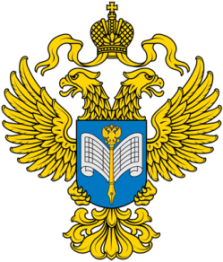 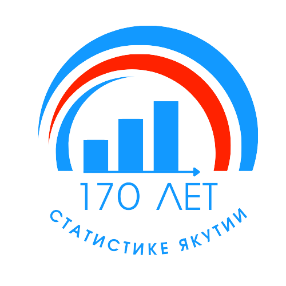 Территориальный органФедеральной службы государственной статистикипо Республике Саха (Якутия)Пресс-релиз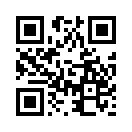 СайтСаха(Якутия)стата(http://sakha.gks.ru)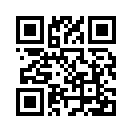 Вконтакте(vk.com/sakhastat)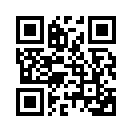 Одноклассники(ok.ru/sakhastat)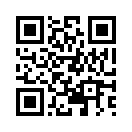 Telegram(t.me/statinfoykt)